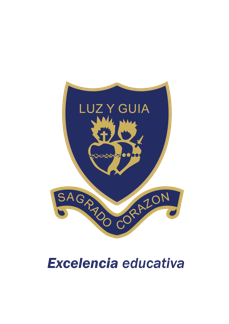 Colegio Sagrado Corazón Luz y Guía Nº 8229MÓDULO SEMANA 21º Año Rojo y Azul HISTORIA: LA ARQUEOLOGIA COMO DISCIPLINA AUXILIARActividad 1: Del siguiente link obtendrán, de la página del colegio, el archivo PDF titulado “HISTORIA, ARQUEOLOGIA Y PREHISTORIA.PDF” 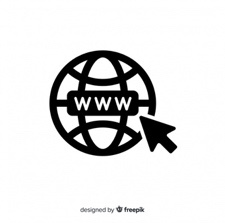 http://www.sagradocorazonsalta.edu.ar/assets/historia%2c-arqueologia-y-prehistoria.pdfLéanlo atentamente.Actividad 2:  Luego de la lectura están en condiciones de responder las siguientes preguntas:En el módulo anterior elaboramos una definición de Arqueología ¿Qué otra podríamos armar después de esta lectura nueva?¿Por qué sirve la arqueología para estudiar periodos tan antiguos como el surgimiento del hombre y la prehistoria?¿Cuáles son las fuentes de los arqueólogos? ¿Qué elementos estudian?¿Se puede saber la antigüedad de un resto hallado? ¿Cómo?¿Corren riesgo los yacimientos arqueológicos? Aclaración:1erCIERRE: Debes enviarlo a profesorganasagradocorazon@gmail.com el día miércoles 18/03/2020, desde las 8:00 a.m. y hasta las 20:00 p.m. no debes pasarte del horario estipulado. El cumplimiento con la entrega será tenido en cuenta por el profesor para la nota de seguimiento del trimestre.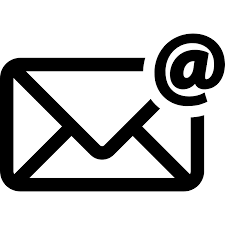 